SMLOUVA O DÍLO č. 5/2016dle § 2586 a následujících předpisů zákona č. 89/2012 Sb., občanského zákoníkuMarlanum, příspěvková organizace Rooseveltova 47, 746 01 Opava zastoupená ředitelem Ing. Antonínem Janýškou (dále jen „Objednatel")aGRODA s.r.o.se sídlem Palackého 378/42, 702 00 Mor. Ostrava - Přívoz IČO: 25821491, DIČ: CZ25821491 prov. Vrchní 331/4, 747 05 Opava 5zastoupená jednatelem p. Ladislavem Grodou a mistrem p. Mojmírem Nedělou Výpis z obchodního rejstříku tvoří přílohu této smlouvy č. 1 (dále jen „Zhotovitel")I.Předmět smlouvyNa základě této smlouvy se zhotovitel zavazuje za podmínek obsažených v této smlouvě a v níže uvedeném termínu provést pro objednatele dílo, které spočívá v provedení opravy terasy - výměna dlažby a odvodnění a izolace proti srážkové vlhkosti objektu DOZP Jakartovice Deštné 68 v rozsahu položkového rozpočtu, který je nedílnou přílohou č. 2 této smlouvy a objednatel se zavazuje dílo převzít a zaplatit cenu za provedení díla podle podmínek této smlouvy.Změny nebo vícepráce požadované objednatelem, pokud znamenají zvýšení rozsahu dodávek nebo prací, objednatel zadá u zhotovitele. Na tyto práce se nevztahují termíny dokončení díla a cena díla dle této smlouvy.Případné neprovedené práce budou zúčtovány v konečné faktuře.II.Doba a místo plněníZhotovitel se zavazuje řádně provést dílo v následujících termínech:Termín zahájení prací:	20. září 2016Termín dokončení prací:	28. října 2016Zhotovitel provede dílo v DOZP Jakartovice Deštné 68.III.Cena za díloCena za dílo v rozsahu dle této smlouvy:2-IV.Platební podmínkyCena díla bude proplacena následujícím způsobem:objednatel neposkytne zhotoviteli zálohupo dokončení díla bude vystavena konečná faktura dle soupisu skutečně provedených prací odsouhlaseného objednatelemsplatnost faktur bude 10 dní od jejich doručení objednateliobjednatel splní svou platební povinnost v den, v němž bude příslušná částka včetně daně z přidané hodnoty připsána na bankovní účet zhotoviteleFaktury zhotovitele musí obsahovat zejména tyto náležitosti:označení faktury a čísla IČO a DIČnázev a sídlo zhotovitele a objednatele, vč. bank. účtůpředmět plněnínázev stavby a číslo smlouvycena provedených prací + DPHdatum uskutečnění zdanitelného plněníúčtovaná částkaden vystavení a splatnosti fakturyv příloze soupis provedených pracíObjednatel může fakturu vrátit, bude-li obsahovat nesprávné údaje. V tom případě se hledí na fakturu jako na nedoručenou.V.Závazky zhotoviteleZhotovitel je povinen provést dílo, tj. veškeré práce a dodávky kompletně, v patřičné kvalitě a v termínech sjednaných v této smlouvě. Požadovaná kvalita je vymezena obecně platnými právními předpisy, včetně norem. Pokud porušením těchto předpisů vznikne škoda objednateli nese ji pouze zhotovitel.Zhotovitel se zavazuje dodržovat bezpečnostní, hygienické, protipožární a ekologické předpisy a normy na pracovištích objednatele.Zhotovitel se seznámí s riziky na pracovištích objednatele, upozorní na ně své pracovníky a určí způsob ochrany a prevence proti úrazům a jinému poškození zdraví.VI.Závazky objednateleObjednatel se zavazuje předat zhotoviteli DOZP Jakartovice Deštné 68 ve stavu, který je způsobilý k řádnému provedení díla nejpozději do 20. září 2016.VII.Převzetí dílaZhotovitel vyzve ústně nebo písemně objednatele na adrese k doručování k předání a převzetí díla min. 5 pracovních dnů před termínem předání.Dílo vymezené čl. I této smlouvy bude splněno řádným a včasným provedením díla stvrzeným písemným protokolem.Objednatel je povinen dílo převzít pouze v případě, že na něm nebudou v době převzetí zjištěny žádné podstatné vady a nedodělky bránící řádnému využívání díla. Tyto definované vady a nedodělky budou uvedeny v předávacím protokolu s dohodnutými termíny jejich odstranění.VIlI.Záruka za díloZhotovitel poskytne na dílo podle této smlouvy záruku v délce 36 měsíců ode dne převzetí díla podle této smlouvy. Záruka na dodávku materiálů a výrobků činí 24 měsíců dle záručních lhůt dodavatelů.Práva a povinnosti při uplatňování vad díla se řídí příslušnými ustanoveními zákona č. 89/2012 Sb., občanský zákoník.Zjistí-li objednatel během záruční doby, že dílo vykazuje vady nebo neodpovídá podmínkám této smlouvy, vyzve písemně zhotovitele k jejich odstranění. Zhotovitel je povinen písemně se vyjádřit k reklamaci do 5 pracovních dnů od jejího obdržení a do dalších 5 pracovních dnů od tohoto vyjádření zahájit odstranění vad. V případě, že charakter a závažnost vady neumožní zhotoviteli dodržet shora uvedenou lhůtu, dohodnou se strany písemně na lhůtě delší. V případě opodstatněně neuznané vady provede zhotovitel její odstranění za úplatu.IX.Smluvní pokutySmluvní strany se dohodly, že:Zhotovitel bude platit objednateli smluvní pokutu za nedodržení konečného termínu dokončení a předání díla 0,05% ze smluvní ceny za každý den prodlení.Objednatel bude platit zhotoviteli smluvní pokutu za prodlení s placením faktur dle čl. IV. této smlouvy ve výši 0,05% z dlužné částky za každý den prodlení.Splatnost smluvních pokut je 14 dní. V případě, že vznikne povinnost platit smluvní pokutu oběma stranám, může být proveden na základě písemné dohody zhotovitele a objednatele jejich zápočet.X.Ostatní podmínky smlouvy1. Objednatel je oprávněn kontrolovat provádění díla:a) kontrolovat, zda práce jsou prováděny v souladu se smluvními podmínkami, projektovou dokumentací, příslušnými normami, obecnými právními předpisyupozorňovat na zjištěné nedostatkydát pracovníkům zhotovitele příkaz k zastavení prací v případě, že zástupce zhotovitele není dosažitelný a je-li ohrožena bezpečnost prováděného díla, život nebo zdraví, nebo hrozí-li jiné vážné škodyZhotovitel nese do předání předmětu smlouvy objednateli odpovědnost za způsobenou škodu na realizovaném díle, materiálu, zařízení, jiných věcech určených do objektu nebo k jeho výstavbě zajišťovaných zhotovitelem, jakož i za škody způsobené v důsledku svého zavinění třetím osobám.Zhotovitel svým podpisem potvrzuje, že má uzavřenou pojistnou smlouvu na pojištění odpovědnosti za případné škody způsobené v rámci provádění stavebních prací dle této smlouvy o dílo, a to s pojistným plněním ve výši 1 milion Kč.XI.Vzájemný styk a doručováníVšechna oznámení podle této smlouvy budou dávána písemně a budou doručena osobně, doporučenou poštou se zaplaceným poštovným nebo doručena uznávanou kurýrní službou, ve všech případech stranám této smlouvy na jejich příslušné adresy uvedené níže nebo na takové adresy, které si strany sdělí podle ustanovení této smlouvy. Jakékoli oznámení, které má být podle této smlouvy podáno, se bude považovat za doručené jeho převzetím nebo odmítnutím nebo třetím dnem uložení písemnosti na poště, a to podle toho, která ze skutečností nastane dříve.Oznámení budou zasílána na adresy:Objednatele: Marianum, příspěvková organizace, Rooseveltova 47, 746 01 Opava Zhotovitele: GRODA s.r.o., Vrchní 331/4, 747 05 Opava 5XII.Odstoupení od smlouvy1. Ohrozí-li nebo zmaří-li zhotovitel realizaci dohodnutého díla, nebo podstatným způsobem poruší tuto smlouvu, má objednatel právo od této smlouvy odstoupit.XIII.Zvláštní ujednáníSmluvní strany vyplývající z této smlouvy se řídí českými obecně závaznými předpisy, skutečnosti výslovně neupravené touto smlouvou se řídí především občanským zákoníkem a předpisy s ním souvisejícími.Všechny spory vzniklé v souvislosti s touto smlouvou s jejím prováděním se smluvní strany pokusí řešit cestou vzájemné dohody.V případě soudního sporu bude tento řešit příslušný soud dle sídla zhotovitele.XIV.Závěrečná ustanoveníTuto smlouvu lze změnit či doplňovat pouze formou písemných dodatků odsouhlasených oběma smluvními stranami.Tato smlouva se vyhotovuje ve dvou stejnopisech s platností originálu, z nichž po jednom obdrží objednatel i zhotovitel.Tato smlouva nabývá účinnosti dnem podpisu obou smluvních stran.Přílohy:výpis z obchodního rejstříku zhotovitelepoložkový rozpočetV Opavě 19. září 2016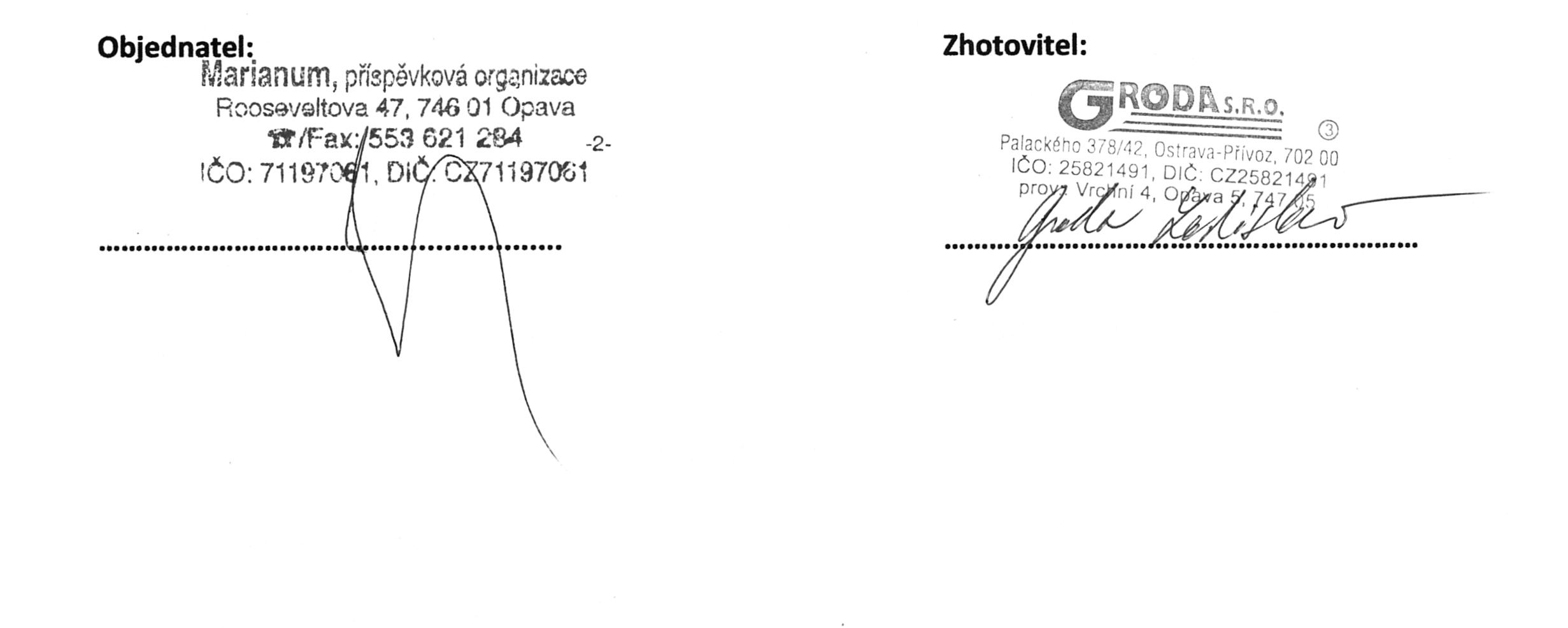 